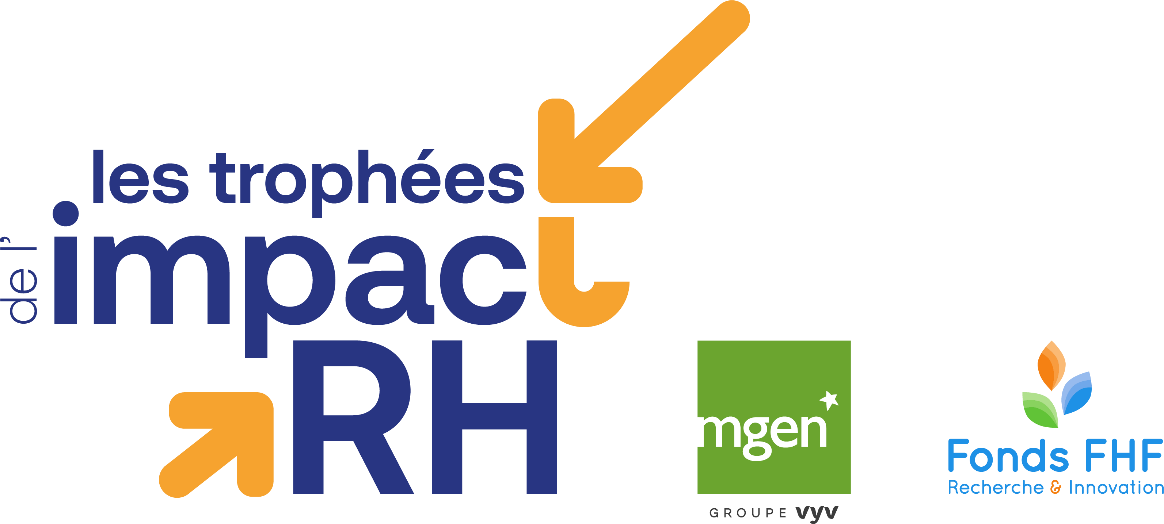 Dossier de candidatureDossier à transmettre au plus tard le 5 avril 2024 par email à l’adresse : g.mercy@fhf.frIndiquer en objet du mail : Candidature trophées de l’Impact RH 2024.1. Présentation de l’établissementNom de l’établissement : Type d’établissement (Centre hospitalier, CHU, EHPAD, etc.) :Adresse : Code postal : Ville :Personne référente du projet : Fonction :Téléphone : Email :Personne responsable du service RH :Téléphone : Email :Personnel soignant concerné par le projet :Domaine RH du projet (management, dialogue social, formation, QVCT…) : 2. Note de présentation du projetIntitulé du projet :Contexte et objectifs :Besoins auxquels le projet répond :Partenaires éventuels :Description du projet (personnes concernées/parties prenantes, calendrier, actions mises en place et à venir) :Caractère innovant du projet :Résultats obtenus :Conclusion / Retour d’expérience :* Possibilité d’envoyer des éléments complémentaires :Explications complémentaires ;Photos, vidéos ;Témoignages ;Etc.